Дополнительное образование и  успех ребенка	Все обучающиеся ГКОУ «Специальная (коррекционная) общеобразовательная школа-интернат № 1» охвачены дополнительным образованием, которое представлено в организации пятью направленностями: физкультурно-спортивной, художественной,  социально-педагогической, туристско-краеведческой,   технической.  Физкультурно-спортивная направленностьСекция «Спортивный марафон»	Руководитель - учитель Кучеренко Ольга Георгиевна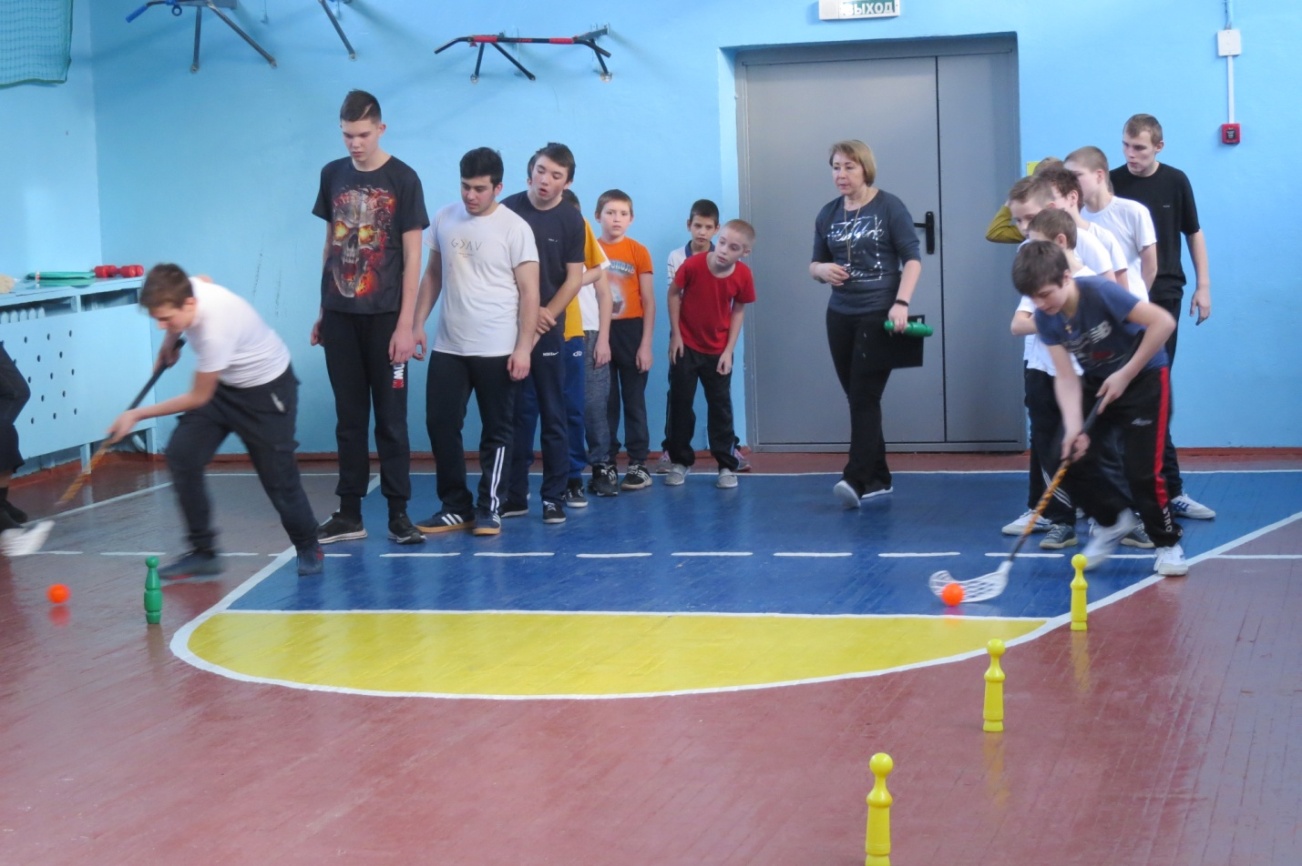 Занятия в секции предусматривают ознакомление со спортивными элементами и участие в спортивных играх: баскетбол, пионербол, настольный теннис, флорбол.Спортивные игры - мощное средство агитации и пропаганды физической культуры и спорта в  школе. Игровая и тренировочная деятельность оказывает комплексное и разностороннее воздействие на организм,  развивает основные физические качества - быстроту, ловкость, выносливость, силу, повышает функциональные возможности, формирует двигательные навыки. Занятия спортивными играми позволяют проводить обширную коррекционо - развивающую работу (коррекция мелкой моторики, точности движений), решить проблему занятости свободного времени детей, формированию физических качеств. Актуальность спортивной секции состоит  в приобщении школьников к здоровому образу жизни, в профилактике асоциального поведения, укреплении их психического и физического здоровья. 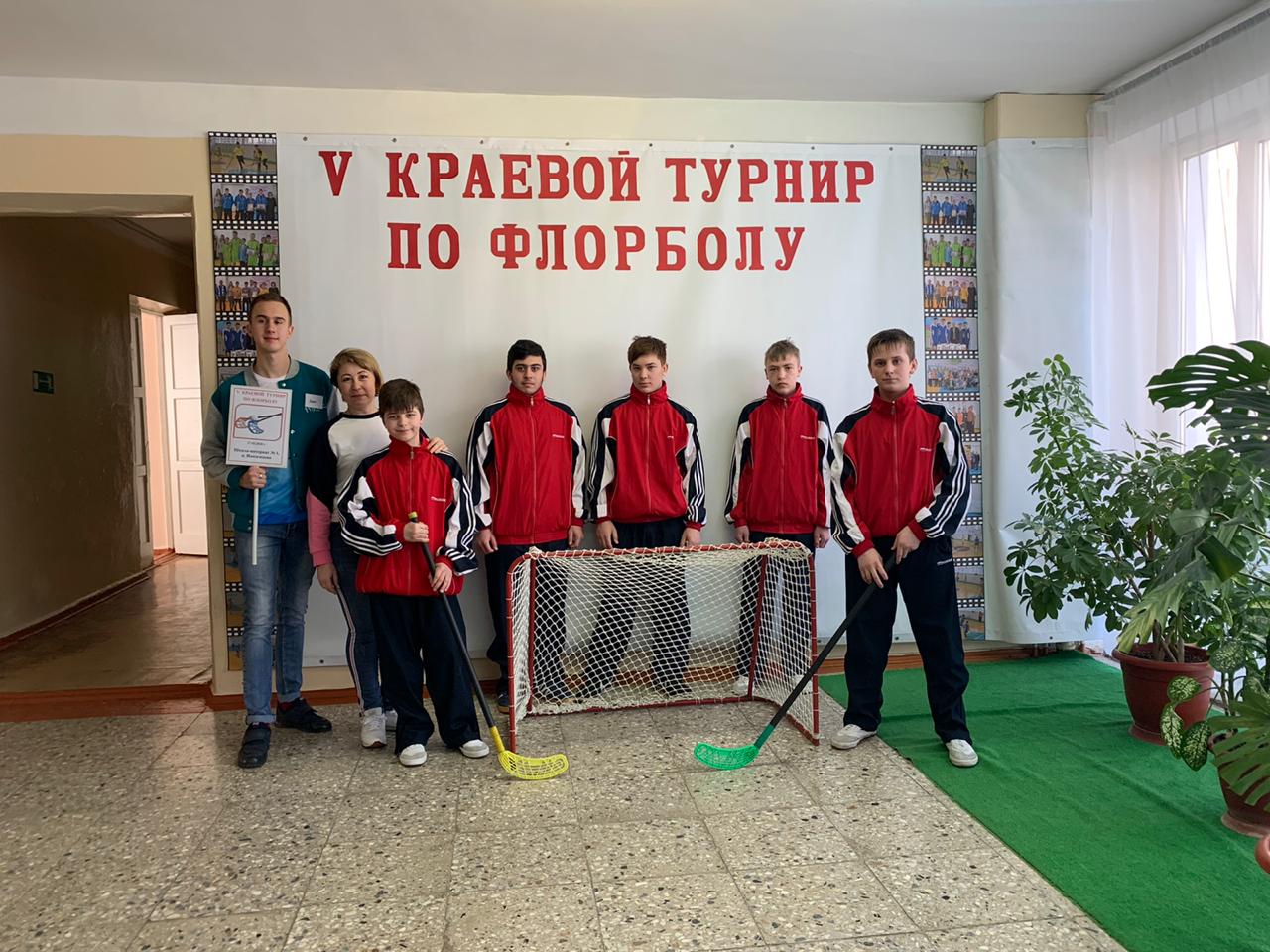 Художественная направленностьКружок «Снимаем с клавишей вуаль» (вокальное пение)Руководитель - учитель Фоменко Ольга Владимировна 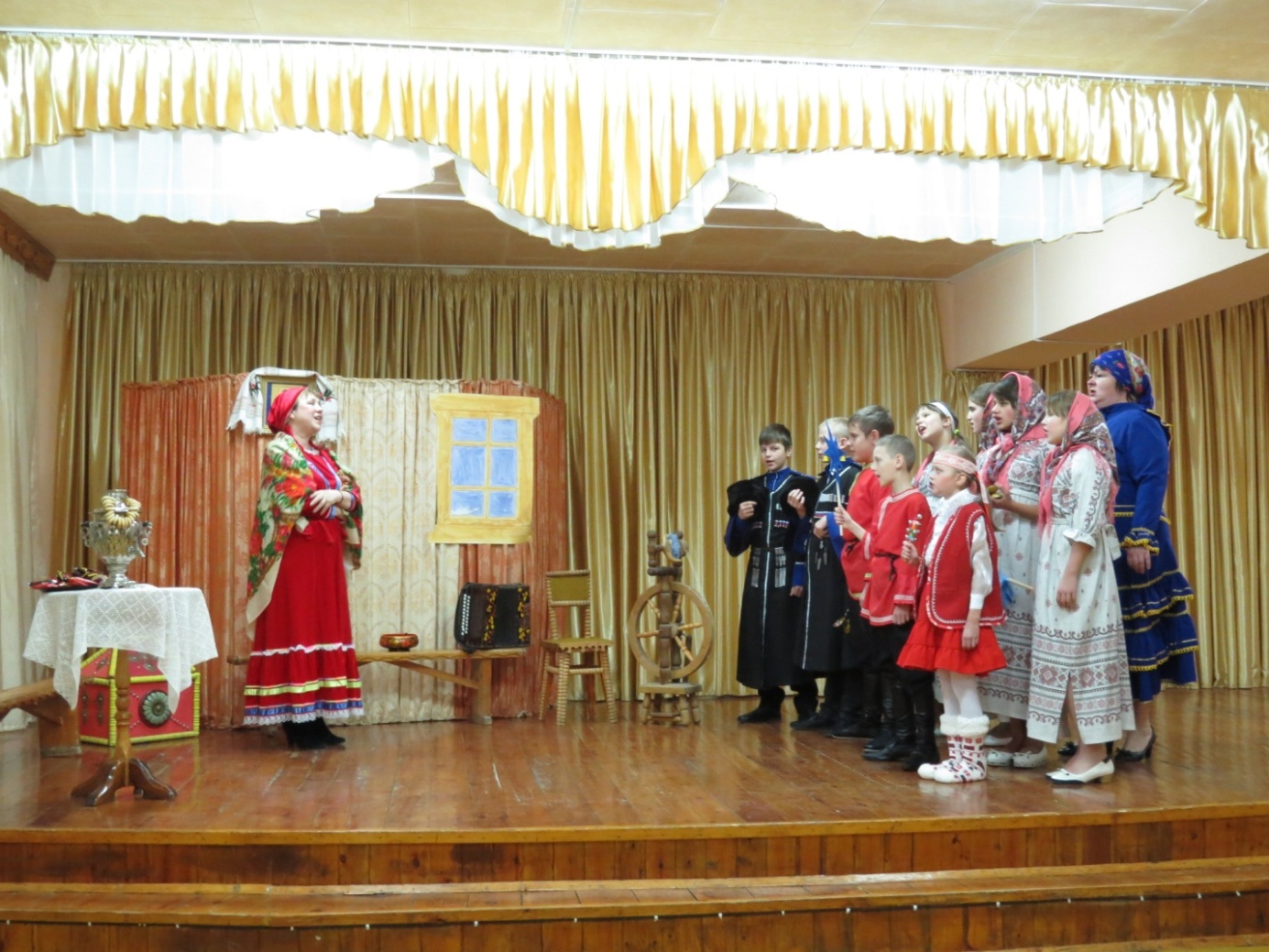 Музыкальное воспитание имеет большое  воздействие на общее развитие ребенка: формируется эмоциональная сфера, пробуждается воображение, воля, фантазия. Обостряется восприятие, активизируются творческие силы разума и «энергия мышления» даже у самых инертных детей.На занятиях у воспитанников формируется  умение слушать музыку, развивается слухоречевое координирование, точность интонирования, способность  чувствовать характер музыки и адекватно реагировать на музыкальные переживания, воплощенные в ней, умение различать такие средства  музыкальной выразительности, как ритм, темп, ладогармонические особенности, исполнительские навыки.Кружок «Чудесный крючок»Руководитель - учитель Негодина Татьяна Владимировна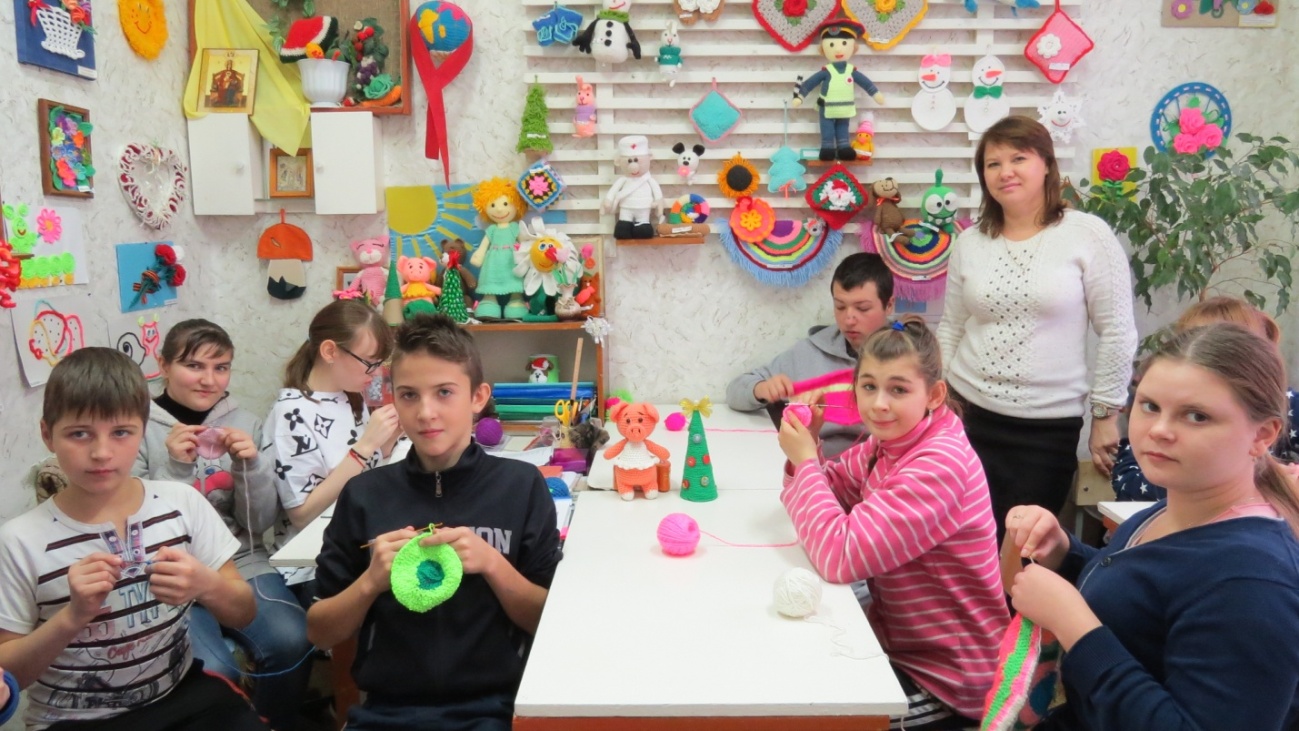 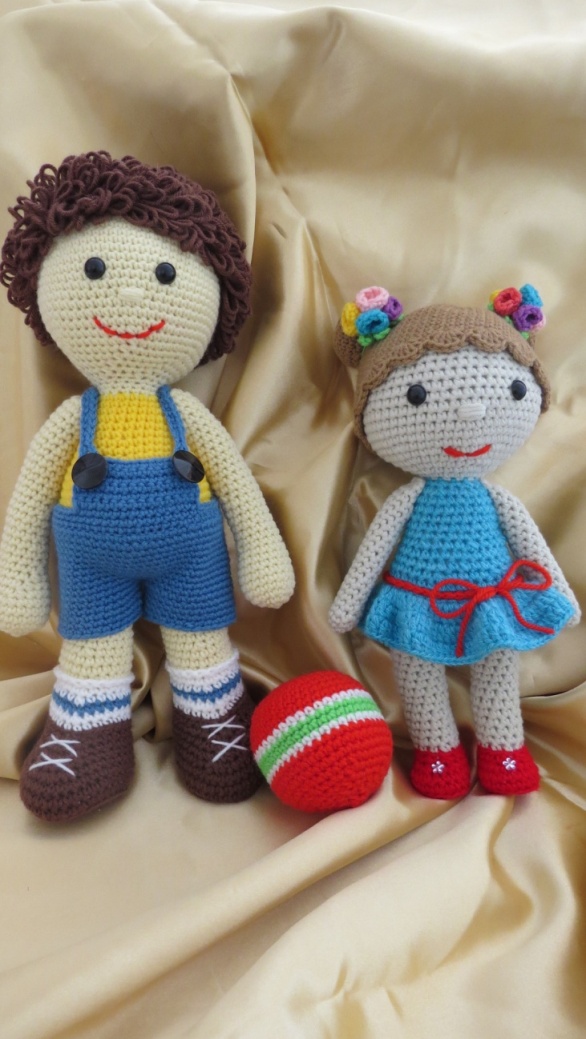 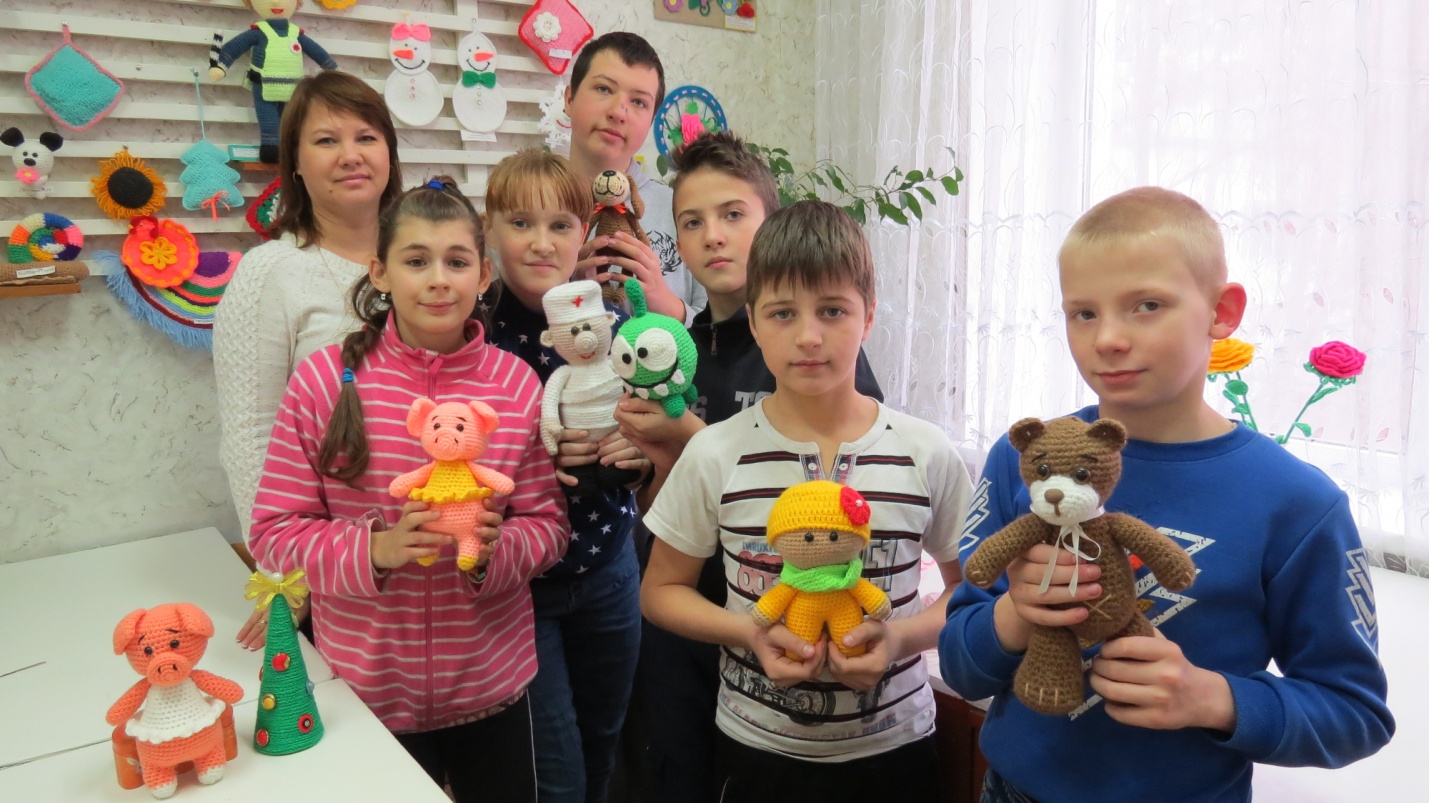         Приобщение школьников к ручному труду, в частности к вязанию крючком, способствует воспитанию усидчивости, трудолюбия, хорошего вкуса, благотворно влияет на нервную систему и приносит удовлетворение от выполненной работы. Дети применяют  полученные знания и практический опыт для изготовления подарков к праздникам, для собственных нужд. Вязание крючком способствует развитию таких качеств, как настойчивость, терпение, формирование хорошего эстетического вкуса, обогащение собственного досуга старинным и таким молодым и современным рукоделием, каким является вязание крючком. Кружок «Быстрая  петелька»Руководитель  - учитель Лаврищева Лидия Александровна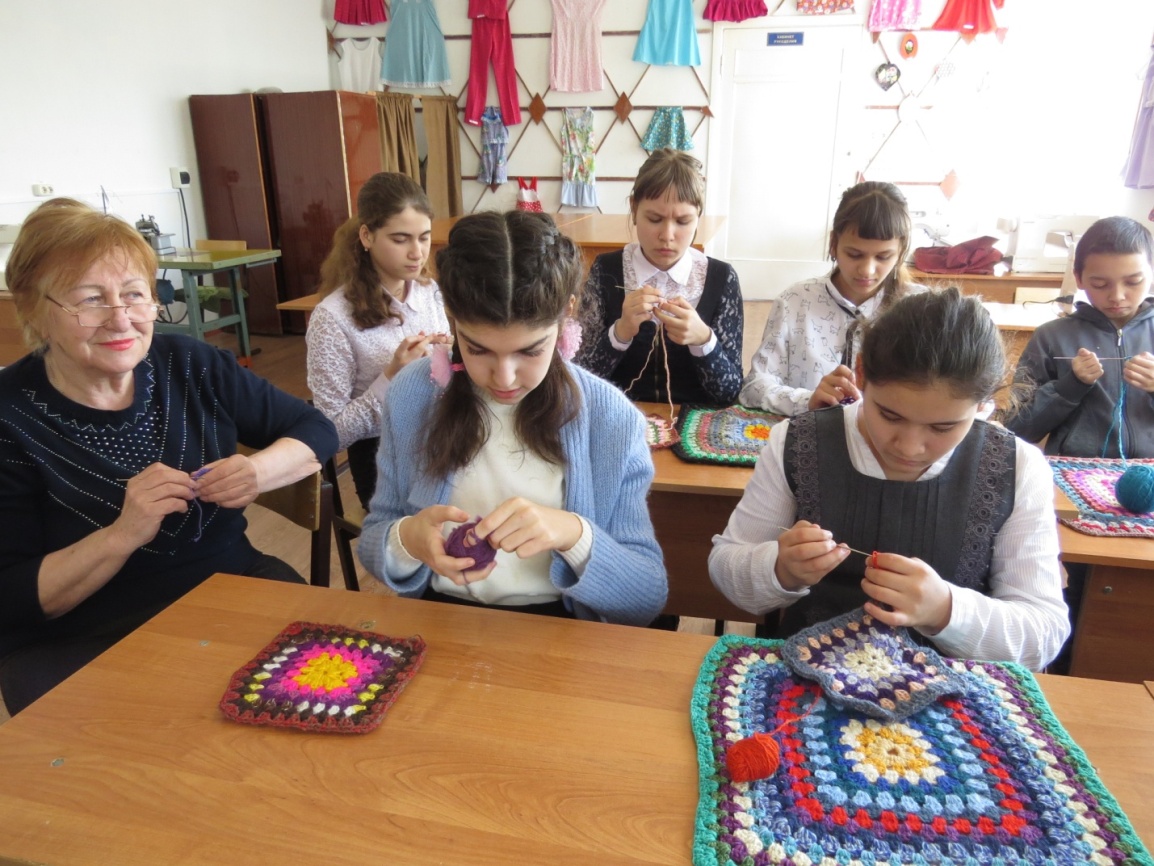          Кружок вязания  создан в школе не только с целью развития творческих способностей и удовлетворения  эстетических потребностей детей, но и для развития  образного  мышления, внимания,  моторных навыков, фантазии, бытового назначения.          Также он  прививает  интерес к культуре своей Родины, к истокам народного творчества, воспитывает  трудолюбие, аккуратность, усидчивость, терпение, умение довести начатое дело до конца, взаимопомощь при выполнении работы, развивает экономичное отношение к используемым материалам.Кружок «Цветик-семицветик» (вышивка)Руководитель - учитель Таланова  Лариса  Вячеславовна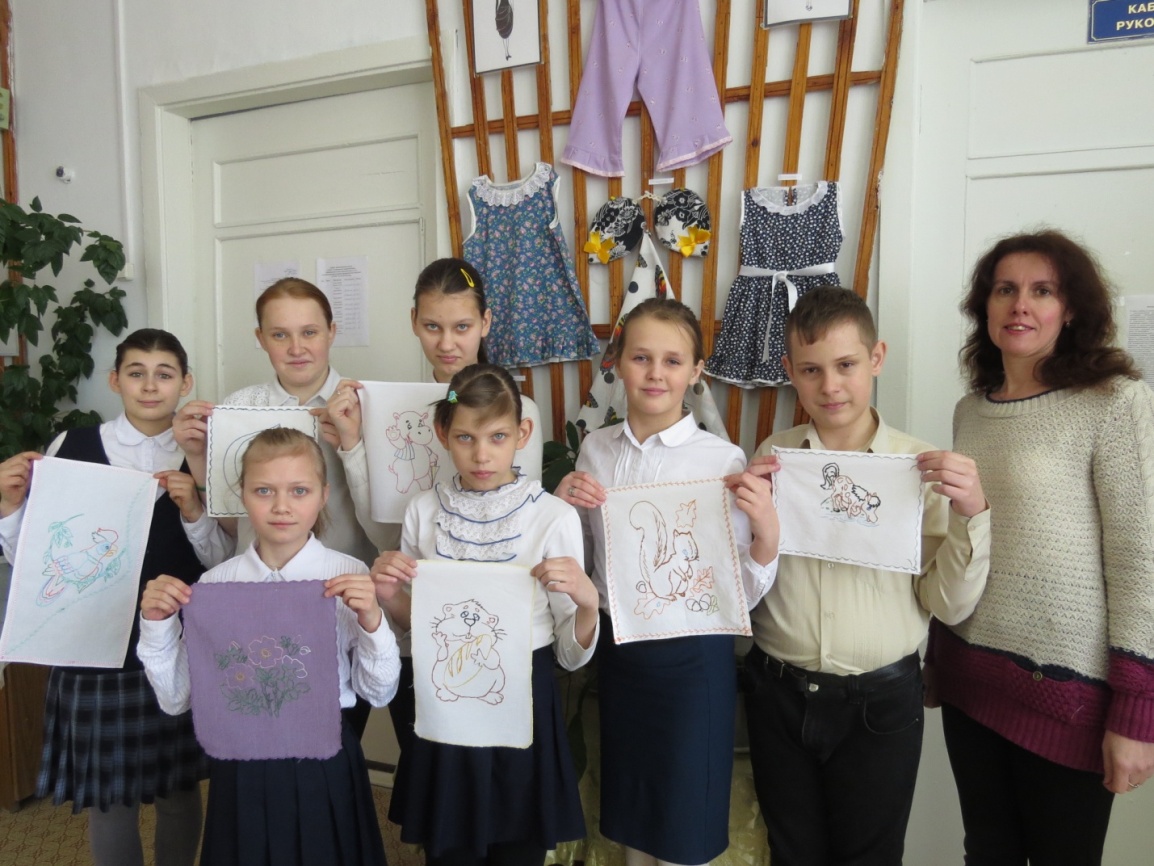 В процессе вышивания у ребенка совершенствуются наблюдательность, художественный вкус, творческие способности, формируются и развиваются определенные способности: зрительная оценка формы, ориентирование в пространстве, чувство цвета. Также развиваются специальные умения и навыки: координация  глаза и руки, владение кистью руки.Кружок  «Мягкая игрушка»Руководитель - учитель Курсиш Алла Вениаминовна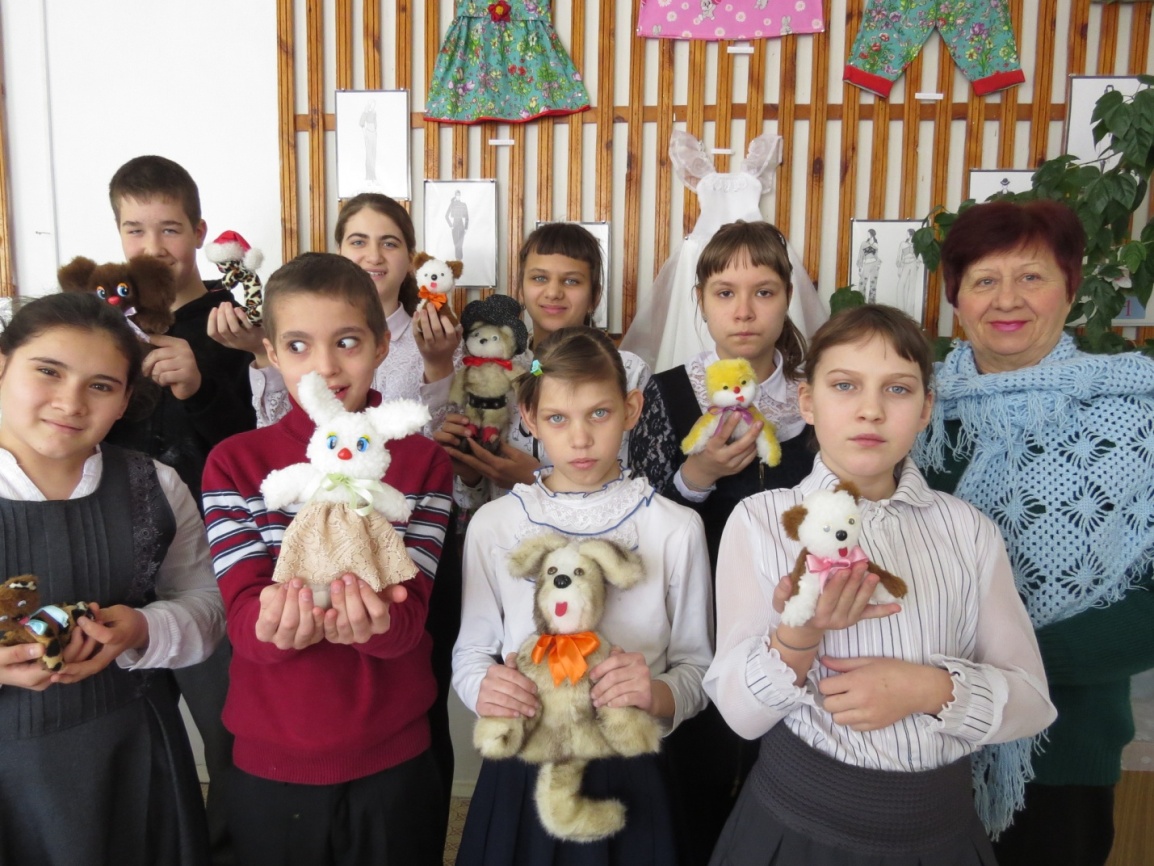      	 Занятия в объединении служат не только всестороннему и гармоничному развитию личности  воспитанников, их подготовке  к практической деятельности, но и способствует воспитанию положительных качеств личности воспитанников с ограниченными возможностями здоровья: трудолюбию, аккуратности,  социальной адаптации . 	Важно то, что  кружковая работа направлена не только на реализацию желаний и интересов, но и носит коррекционный характер, формирует общие трудовые навыки и умения, развивает здоровую, творчески растущую личность, способную на социально значимую практическую деятельность. Каждому учащемуся обеспечивается  ситуация успеха и самореализации.Кружок  «Вместе весело шагать» - Хоровое пение  Руководитель - воспитатель Соколан Татьяна Николаевна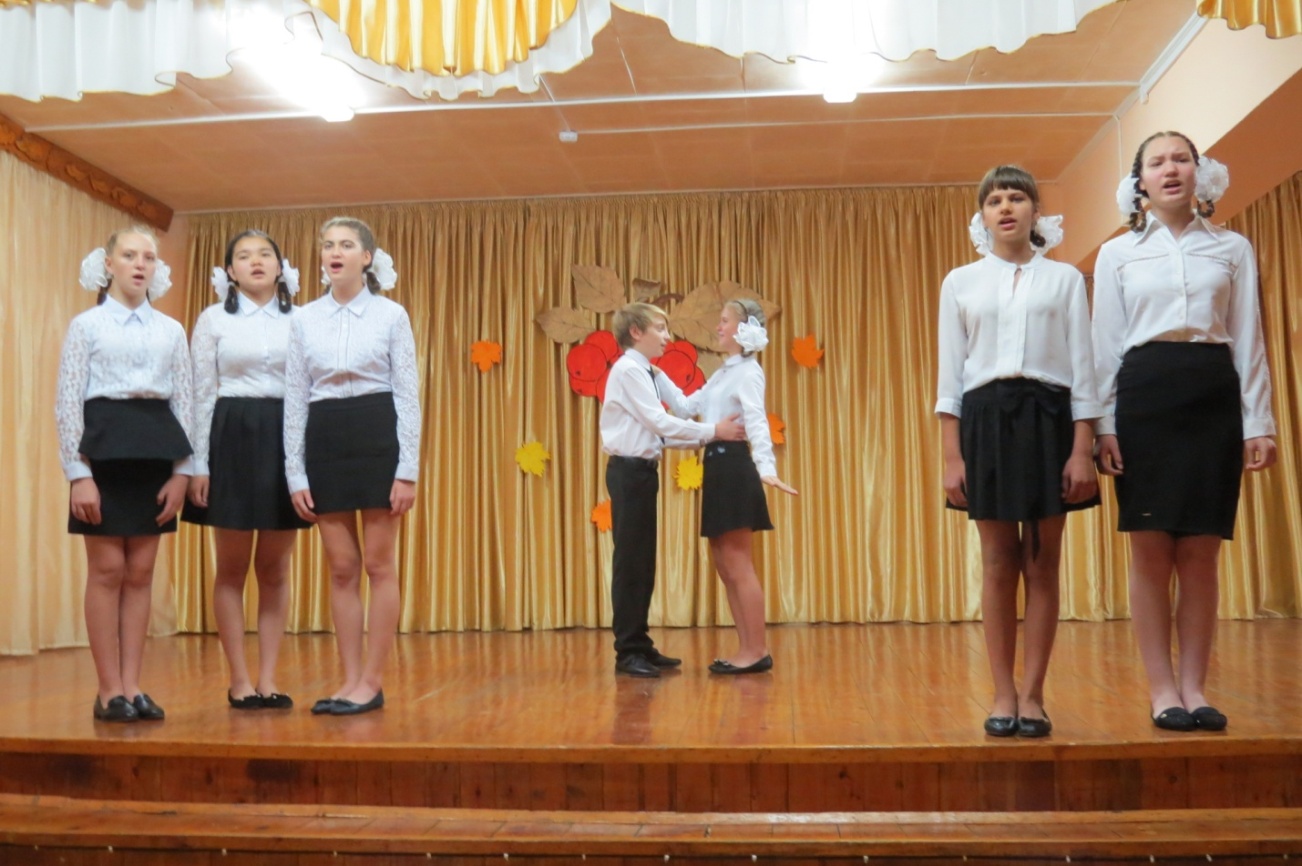 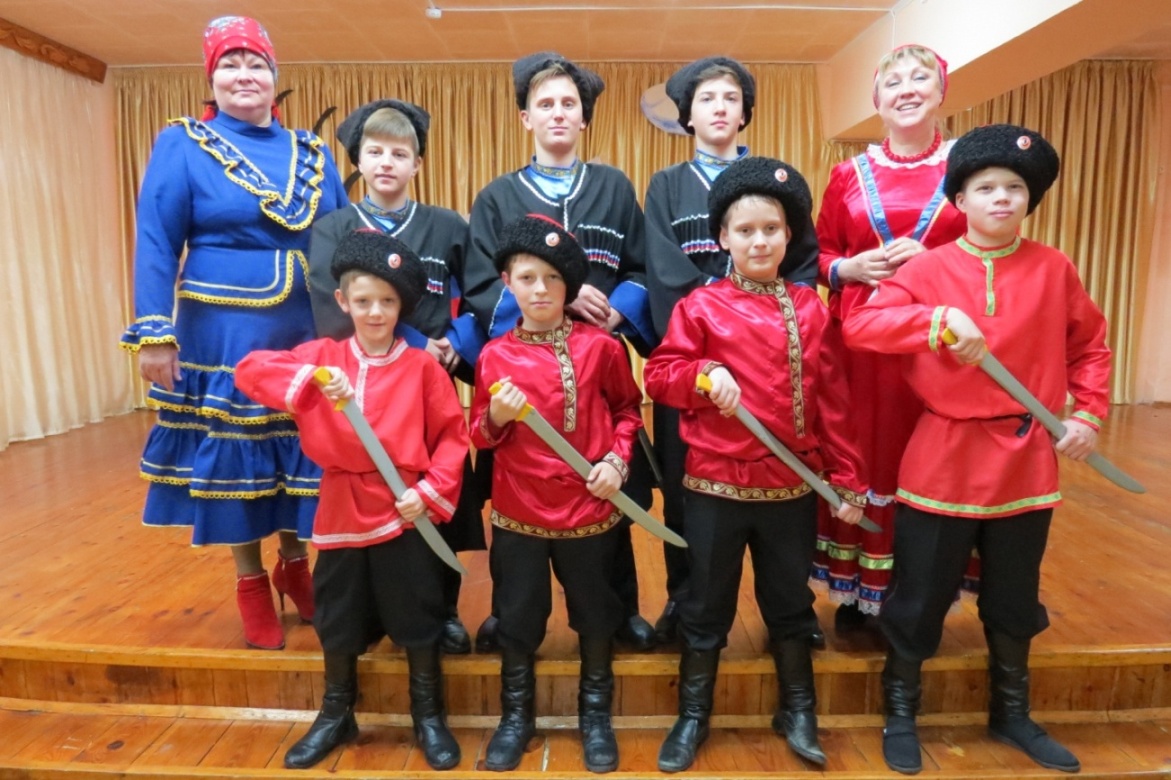 Правильно поставленное школьное хоровое пение - одно из самых доступных и эффективных средств  приобщения детей к музыке. Занятия в хоре воспитывают в детях дисциплинированность, чувство долга и ответственности за общий труд, доверие и уважение к партнеру. Хоровое пение используется  как средство коррекции и реабилитации детей, которое исключает неадекватные формы поведения, предупреждает психические расстройства.Кружок «В гостях у Лесовичка»Руководитель - воспитатель Губенко Ирина Владимировна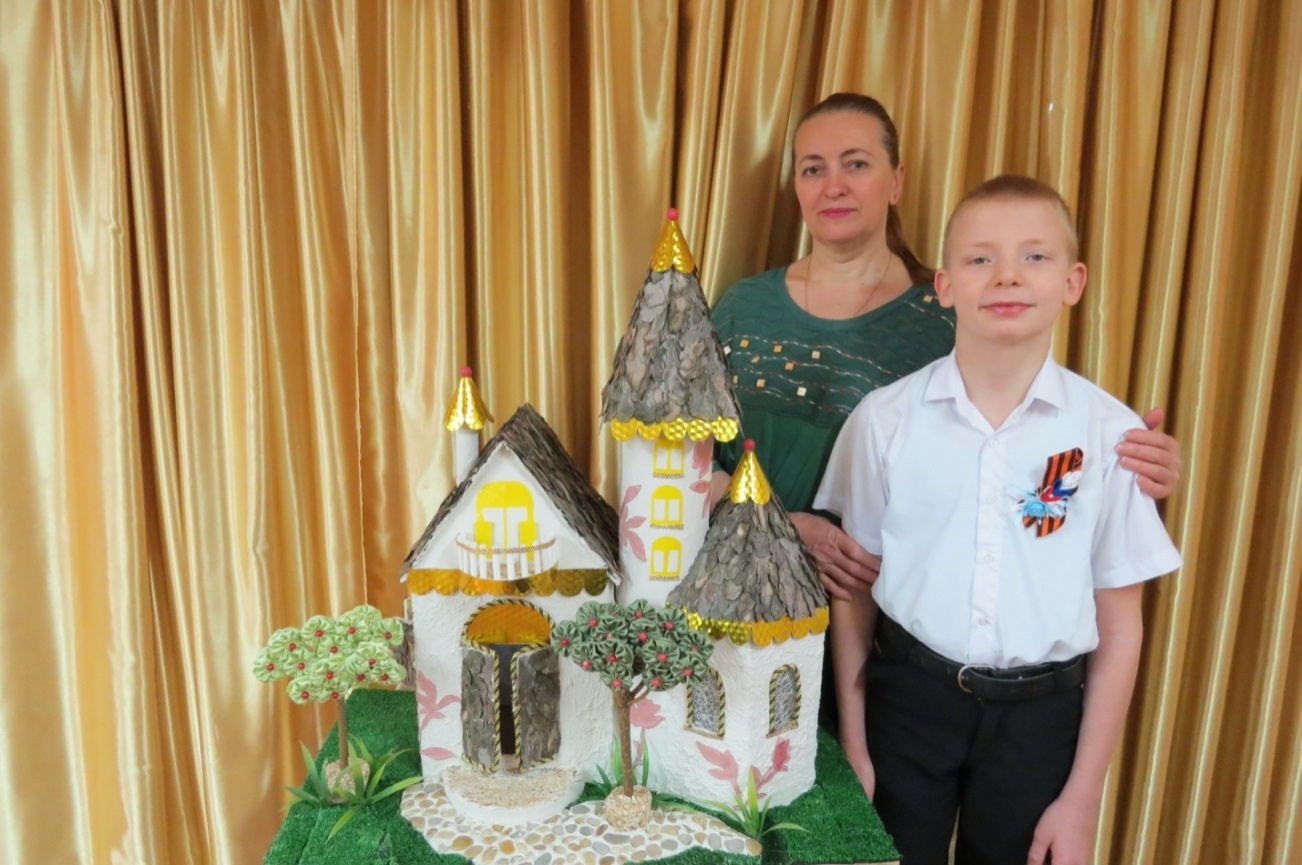 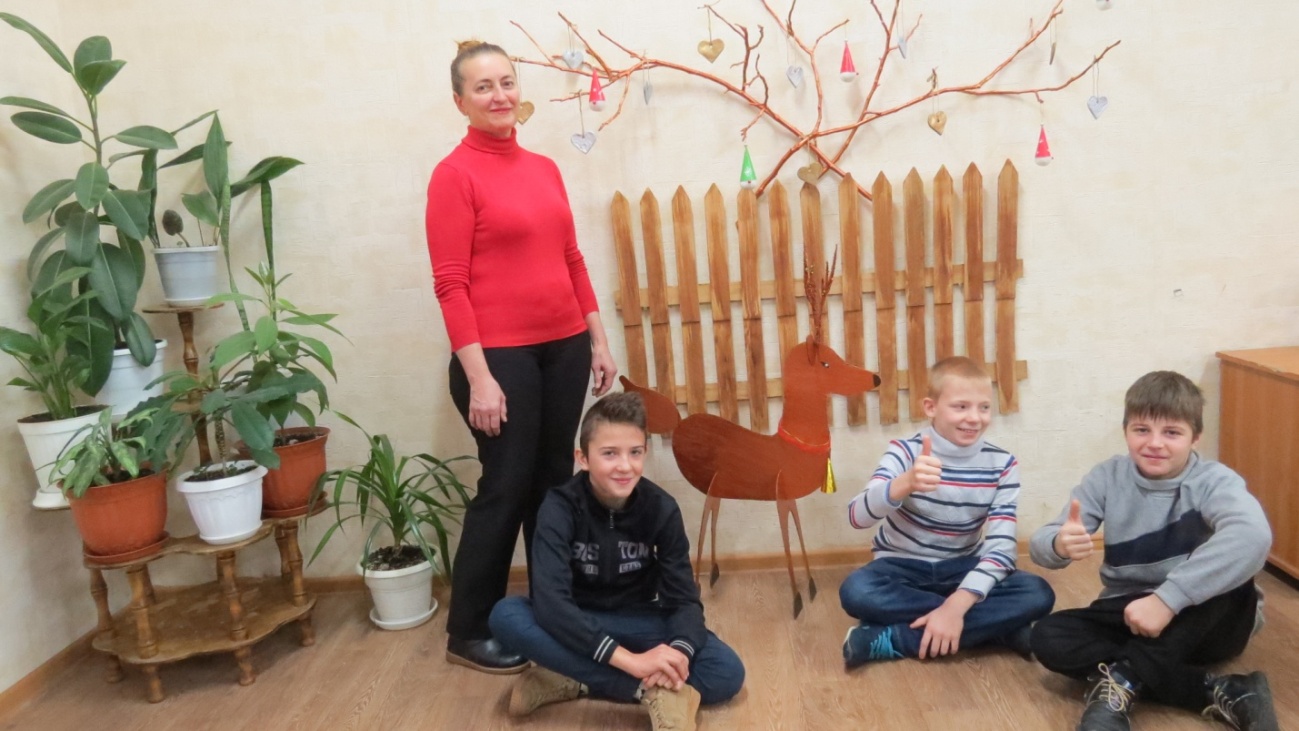        Работа с природным материалом помогает детям осознать   его облагораживающее воздействие на внутренний мир человека, формирует культуру поведения в природе, развивает духовную потребность в общении с окружающим миром. А так же способствует развитию  трудовых и эстетических качеств личности детей, воспитывает усидчивость, аккуратность в работе учащихся, помогает положительно решать задачи коррекции и компенсации различных дефектов. Кружок «Пластилиновая сказка»Руководитель - воспитатель Козадерова Светлана Алексеевна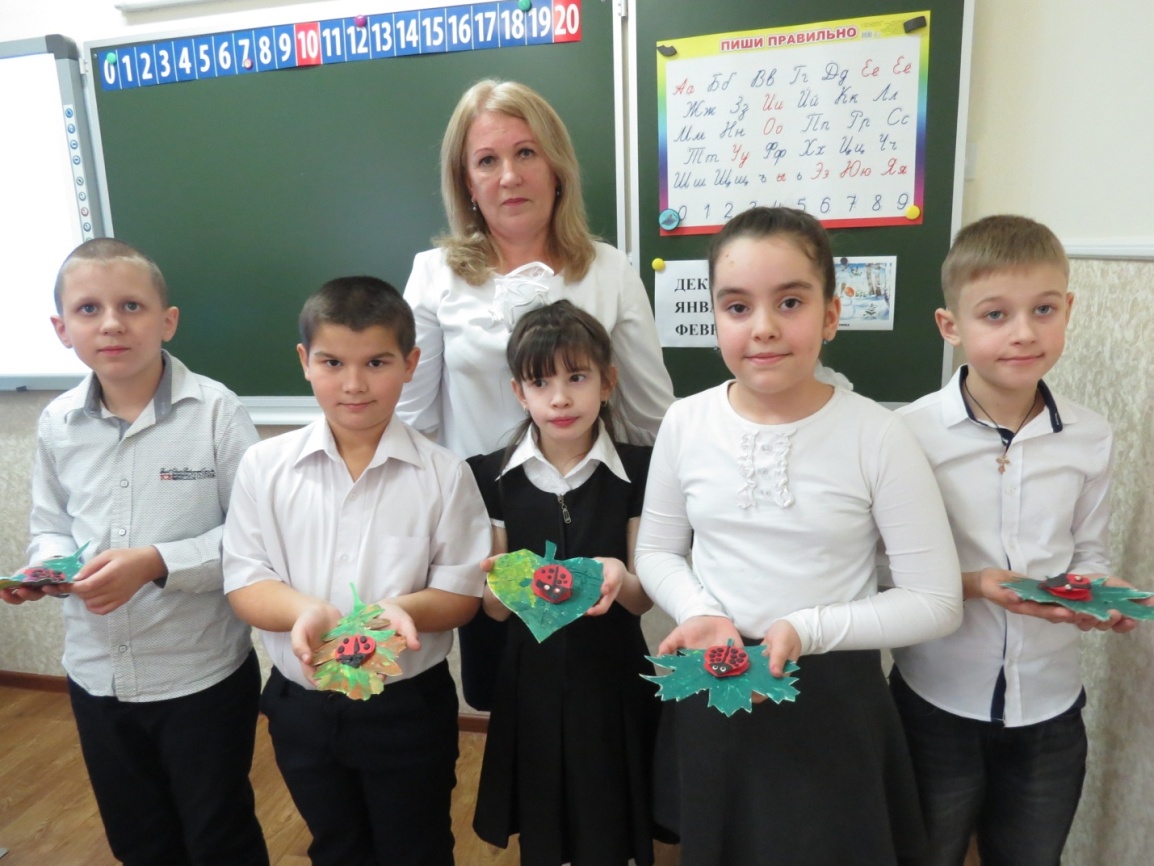 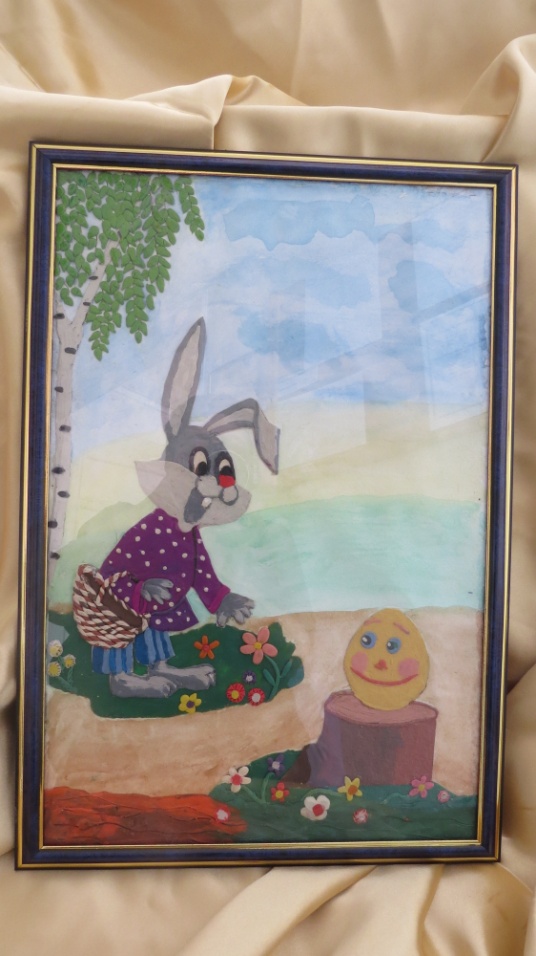             Пластилинопластика - искусство лепки и рисования пластилином, один из эффективных инструментов коррекции развития личности.           У детей с ограниченными возможностями здоровья часто наблюдается нарушение двигательных функций и мышечной силы пальцев рук, что  мешает овладению навыками письма и трудовыми приемами.           Пластилинопластика помогает развивать у обучающихся глазомер, чувство формы, цвета, мелкую моторику рук, произвольное внимание, воображение, художественные способности, эстетический вкус.Кружок «Разноцветная мозаика»Руководитель - воспитатель Швыдко Наталья Владимировна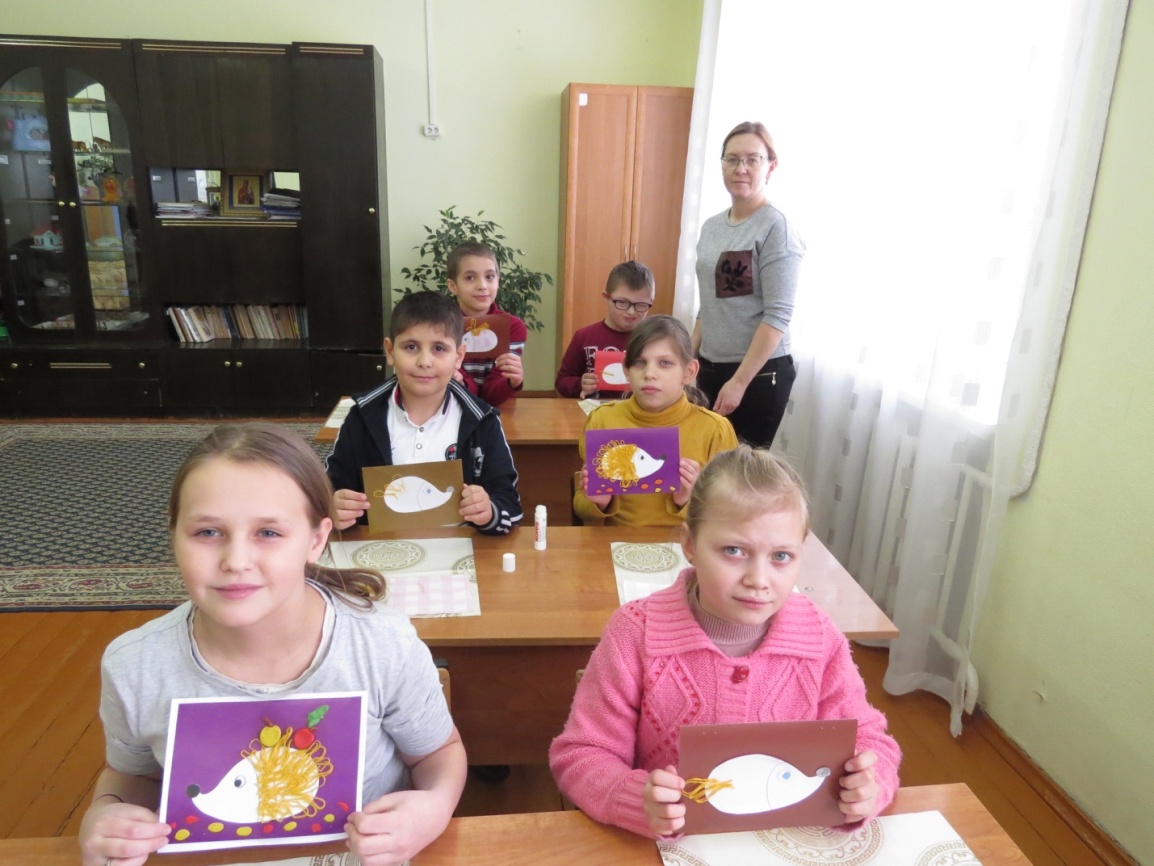 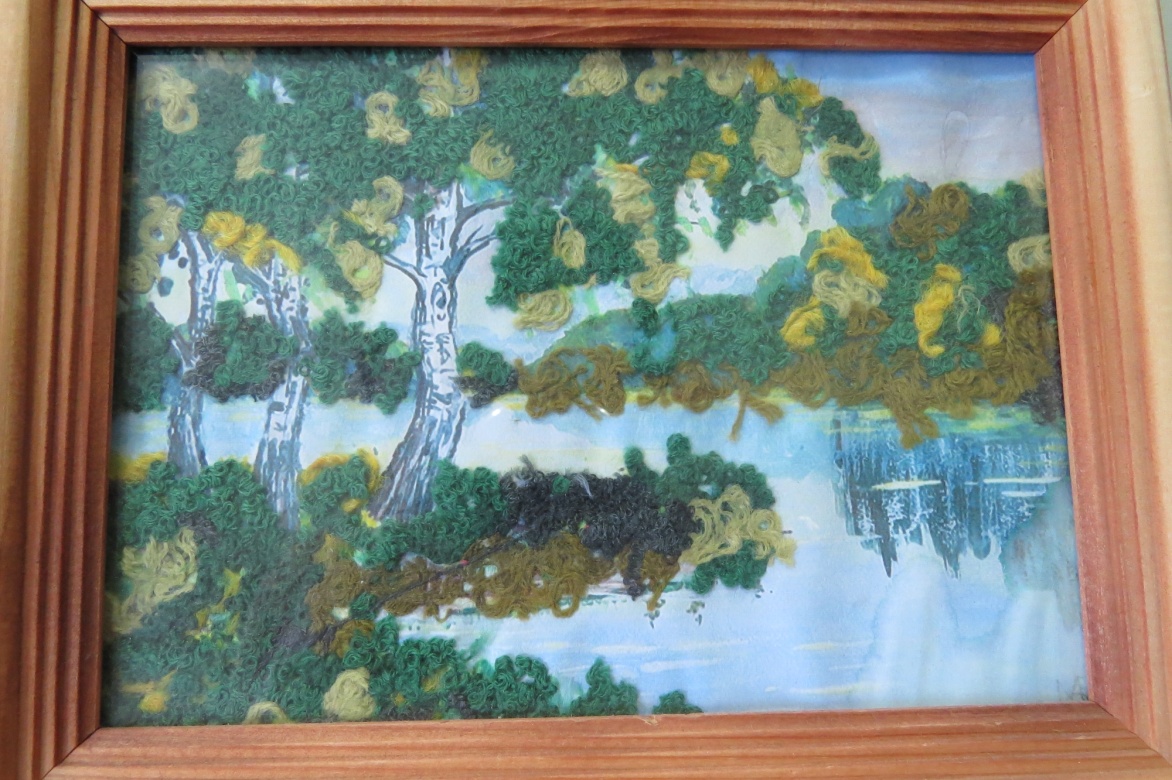            Создание картин пушком из шерстяных нитей - одно из направлений артпедагогики, которым с увлечением занимаются воспитанники школы-интерната.  Эти занятия развивают глазомер, точность движений, создают условия для проявления самостоятельности, развивают художественный вкус, воспитывают терпение и приучают к аккуратности, обогащают внутренний мир учащегося.            Любая поделка требует выполнения трудовых операций в определённой последовательности, а значит, учит детей работать по плану, соблюдая последовательность выполнения работы. Занятия способствуют увлекательному заполнению досуга, развивают  социальный  и эмоциональный  интеллект.Кружок «Рисуем мир»Руководитель - воспитатель Менщикова Татьяна Валерьевна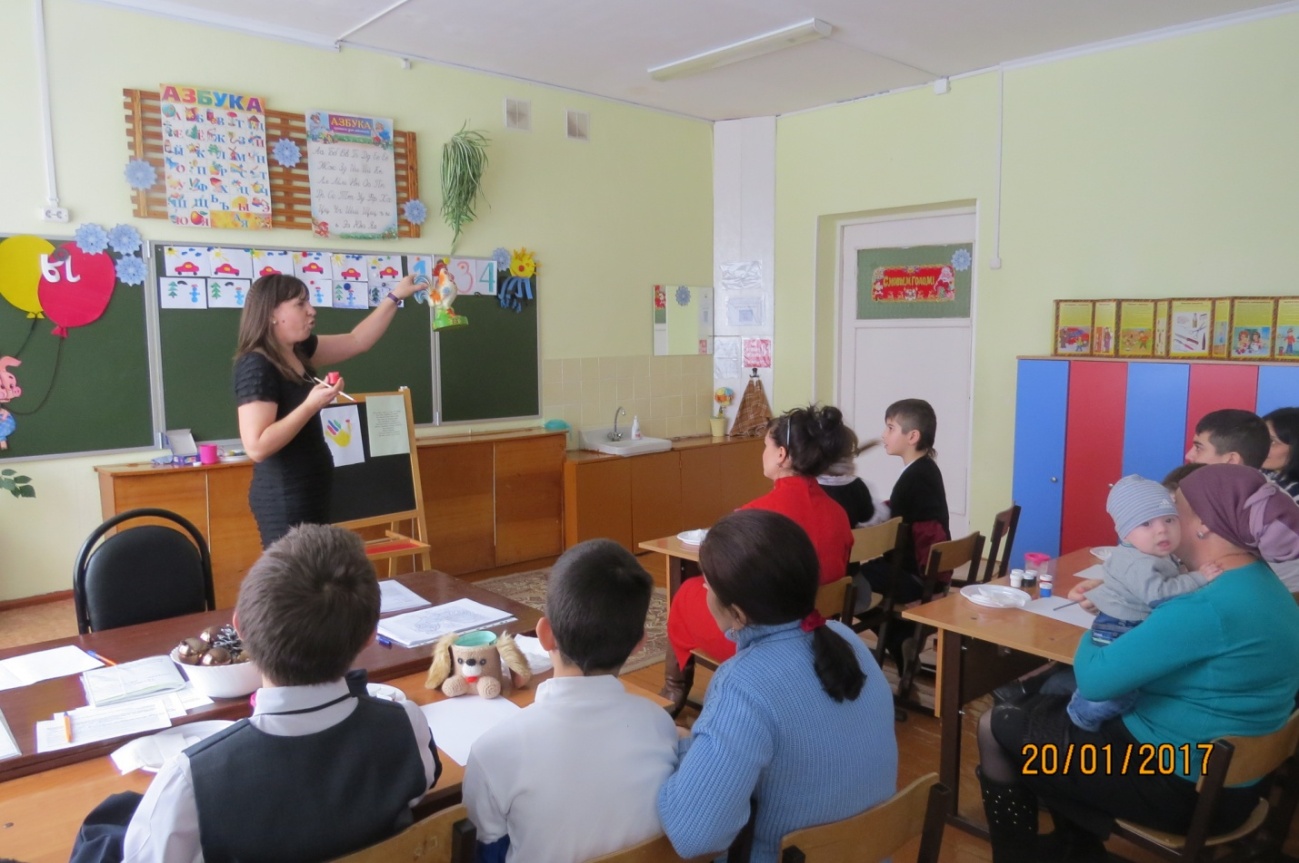           Помимо рисования на начальном этапе занятий дети имеют возможность выполнять штриховку (графика) и каракули (изображение создается без красок, с помощью карандашей и мелков).           Штриховки и каракули помогают расшевелить ребенка с интеллектуальными нарушениями, дают почувствовать нажим карандаша или мелка, снимают напряжение перед рисованием.          Штриховка и марания происходят в определенном ритме, который оказывает благотворное влияние на эмоциональную сферу ребенка. У каждого ребенка он свой, диктуемый психофизиологическими ритмами организма. Ритм создает настрой на активность, тонизирует ребенка. Следующий этап - изобразительная деятельность, включает в себя такие нетрадиционные технологии как монотипия, кляксография, рисование по мокрой (мятой) бумаге, графика, гравюра.          Данные виды деятельности занимают среднюю позицию не только между живописью и графикой, но и между искусством и психологией; положительно влияют на психическое и физическое здоровье ребенка: рисуя, они выплескивают отрицательные эмоции на бумагу – «излечивают гнев и заполняют время».Кружок  «Калейдоскоп чудес»Руководитель - воспитатель Колещатая Елена Владимировна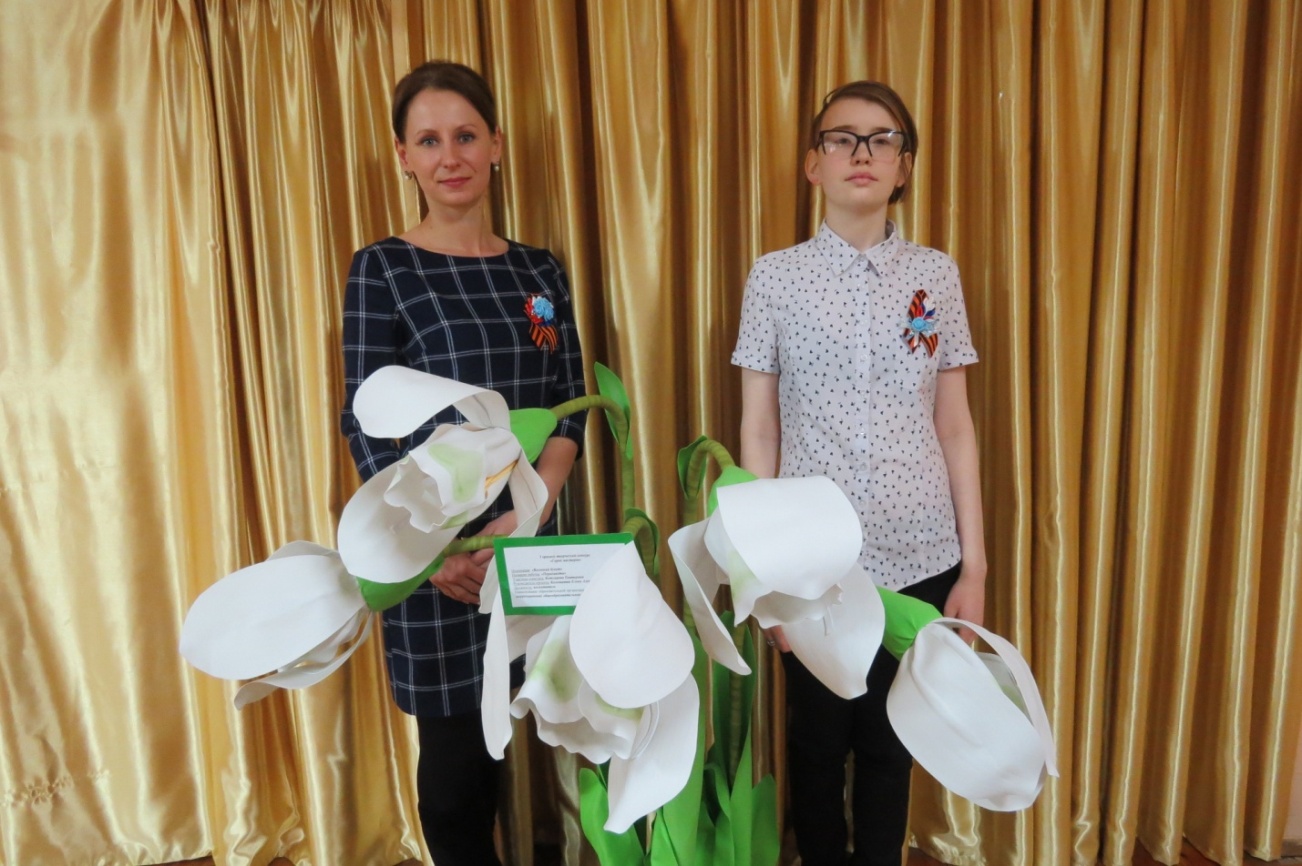             В процессе занятий у детей развивается наглядно-образное  и логическое мышление, воображение, память, точность движения пальцев рук, то есть, развивается творческий потенциал ребёнка. Расширяется круг знаний, повышается интерес к культуре декоративно-прикладного искусства.          Техника изготовления поделок  требует ловких действий, следовательно, способствует развитию мелкой моторики, что в свою очередь благотворно влияет на речевые зоны коры головного мозга. В процессе систематического труда рука приобретает уверенность, точность. Занятия способствует формированию таких качеств как настойчивость, умение доводить начатое дело до конца, воспитывают аккуратность, усидчивость.Социально-педагогическая направленностьКружок «Зеркало души» Руководитель педагог-психолог Колесник Елена Владимировна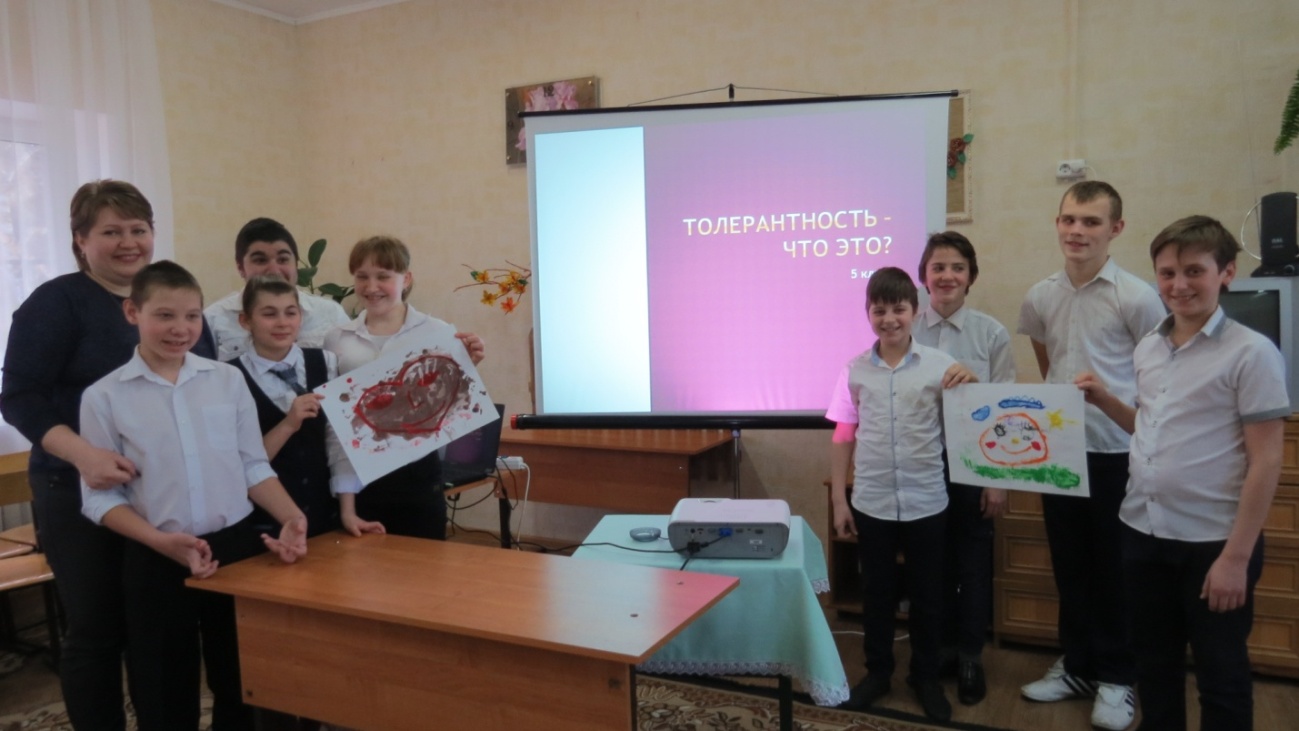 Занятия с психологом призваны помочь школьнику наиболее полно реализовать свои познавательные и личностные возможности, выработать эффективные, конструктивные способы преодоления трудностей, что необходимо для полноценного перехода к взрослости.	Кружковая работа направлена на повышение самооценки детей, сплочение детского коллектива, снижение конфликтности, развитие эмпатии, творческих способностей, воображения, наблюдательности, воспитание основ нравственности, профилактики и психокоррекции агрессивности, конфликтности, замкнутости и тревожности.Кружок «Кем быть?»Руководитель - воспитатель Баробина Ольга Александровна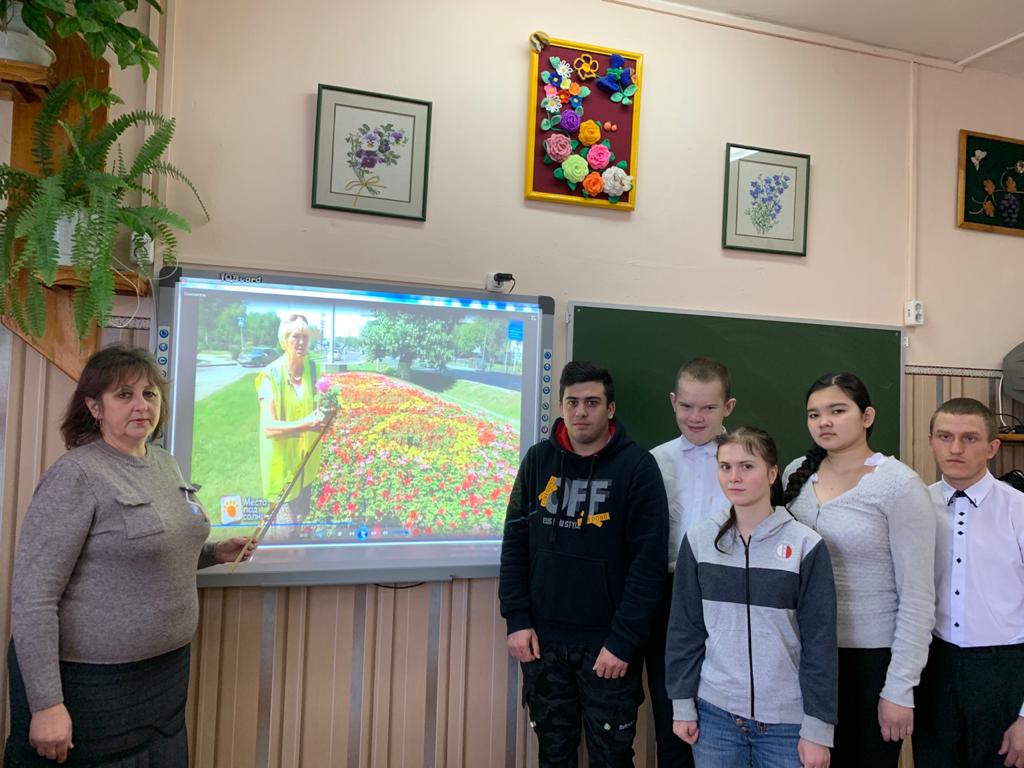 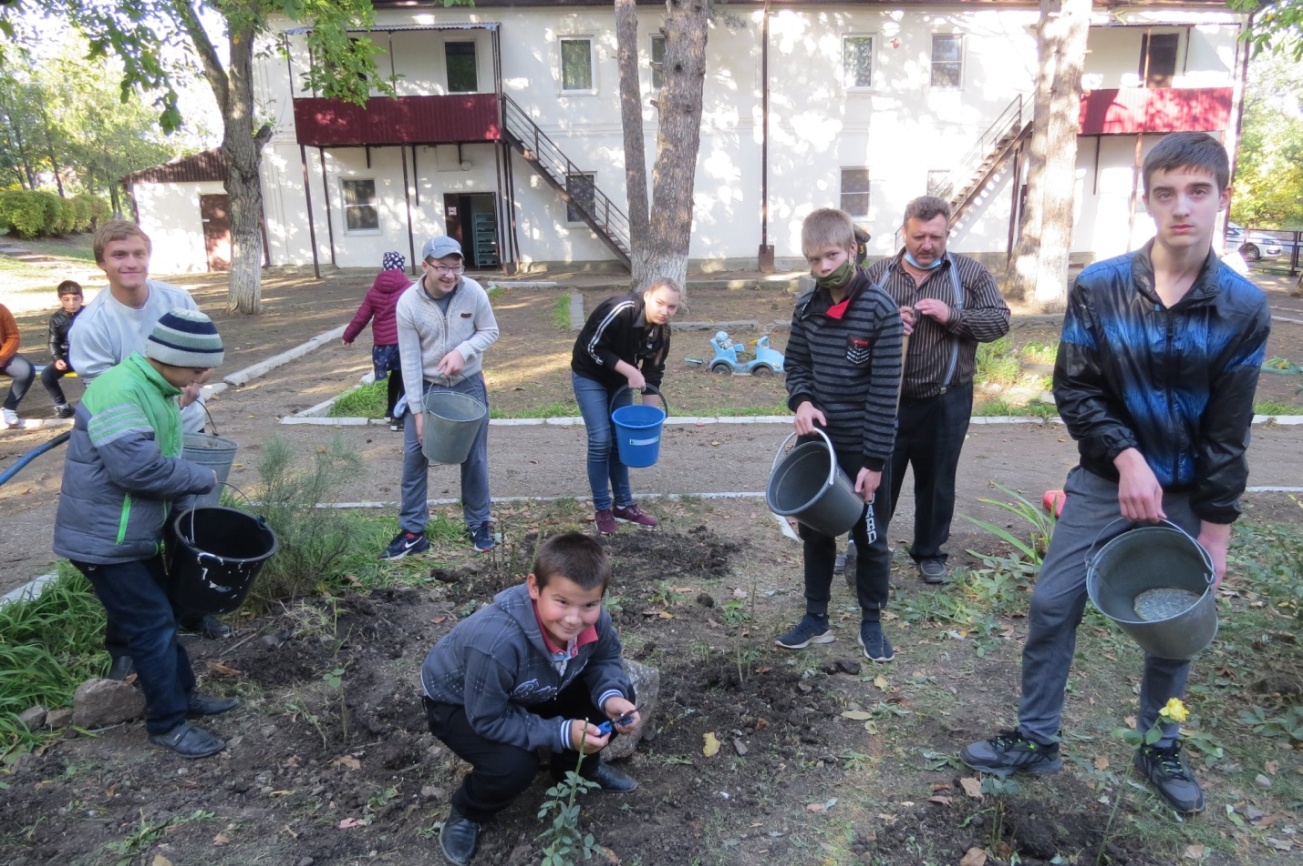 	Занятия в кружке создают  психологическую основу для развития профессионального самосознания учащихся. Дети  знакомятся с содержанием труда людей распространенных профессий, доступных для выпускников специальных (коррекционных) школ, с правилами поведения в процессе трудовой деятельности. У воспитанников происходит формирование мотивации и интереса к трудовой и учебной деятельности, стремление к общественно-полезному труду.	Воспитывается  трудолюбие, старательность, аккуратность, настойчивость в доведении дела до конца. Также происходит коррекция самооценки и формирование представлений о дальнейшей жизненной перспективе.Кружок «Светофор»Руководитель - учитель Охрименко Марина Викторовна          В процессе занятий  дети учатся  различать дорожные знаки, закрепляют  правила дорожного движения.С помощью дидактических игр развивается  зрительное внимание,  пространственная ориентировка, обогащается пассивный и активный словарь детей.           Так же происходит коррекция внимания,  памяти, восприятия, эмоционально-волевой сферы, устной речи, логического мышления. 	 С помощью дидактичеких игрРазвивать пространственную ориентировку (в пространстве помещения, на улице, на листе бумаги)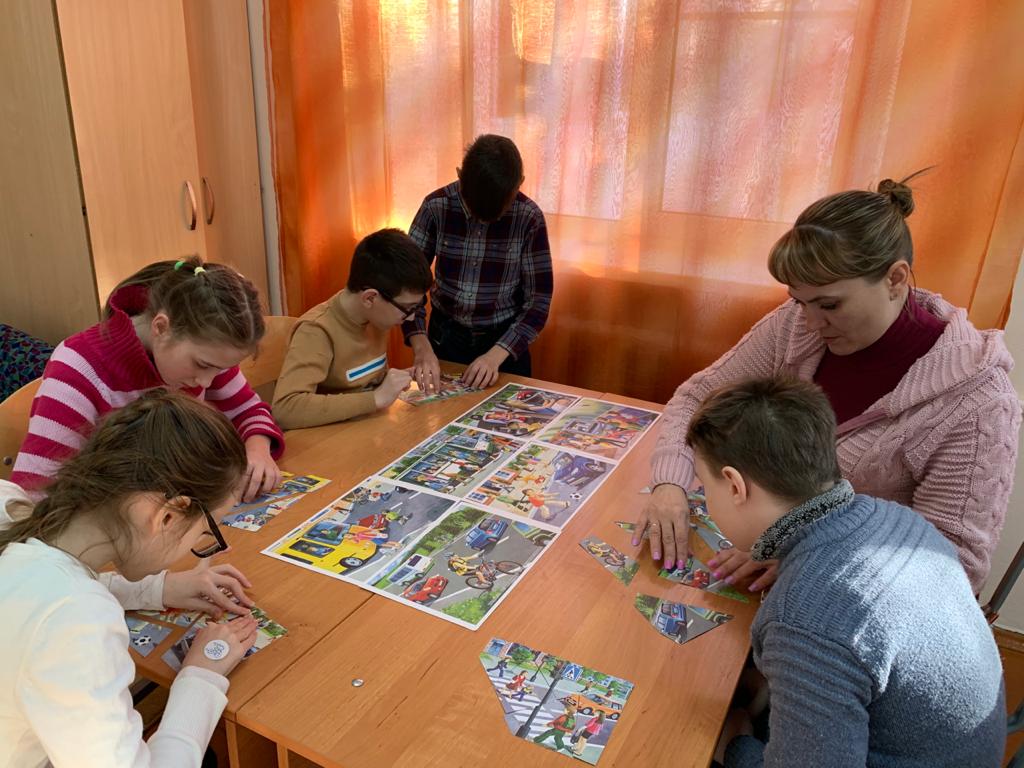 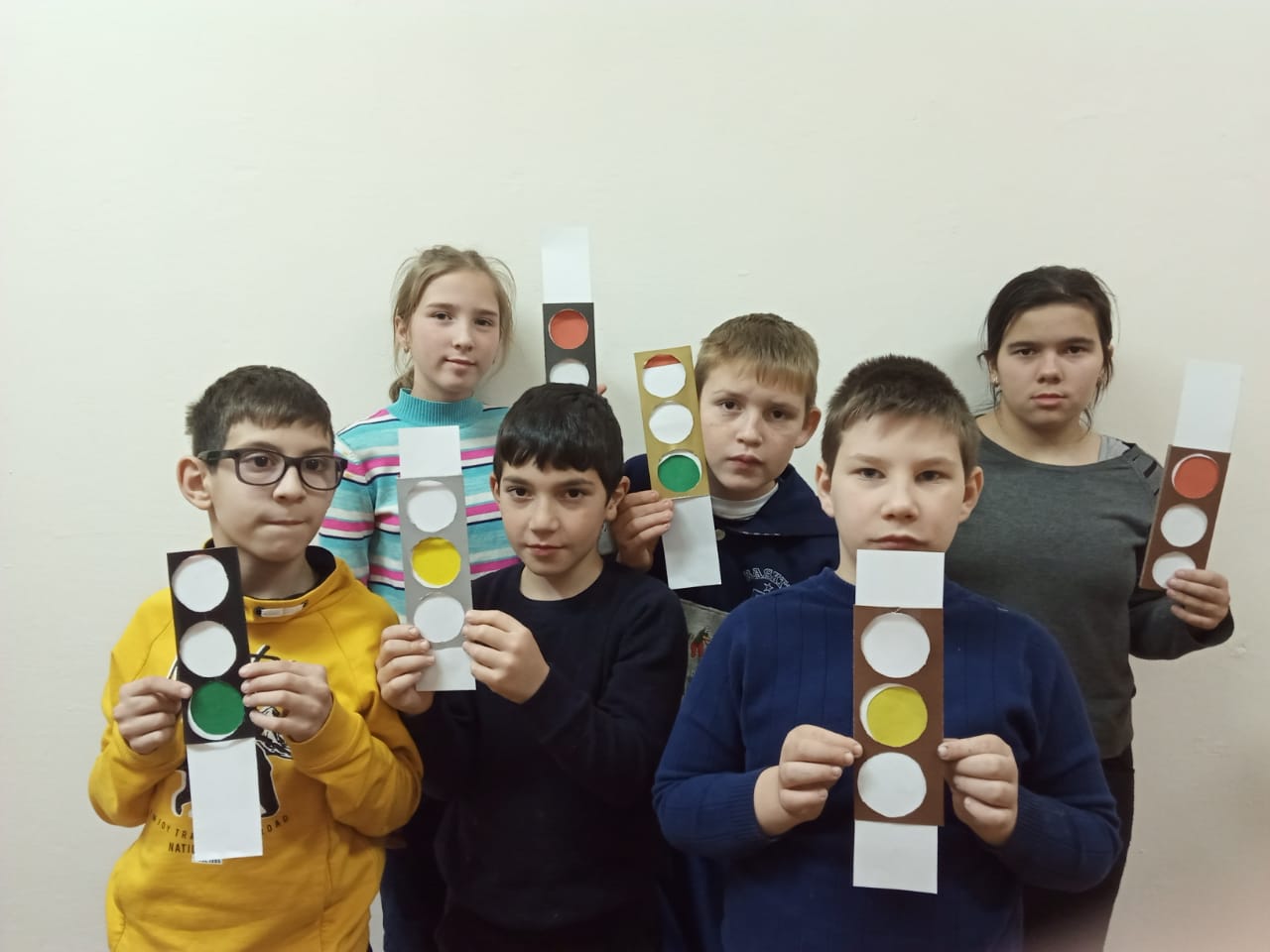 Туристско-краеведческая  направленность Кружок «Наш край родной»Руководитель-учитель  Бойкова Елена Алексеевна      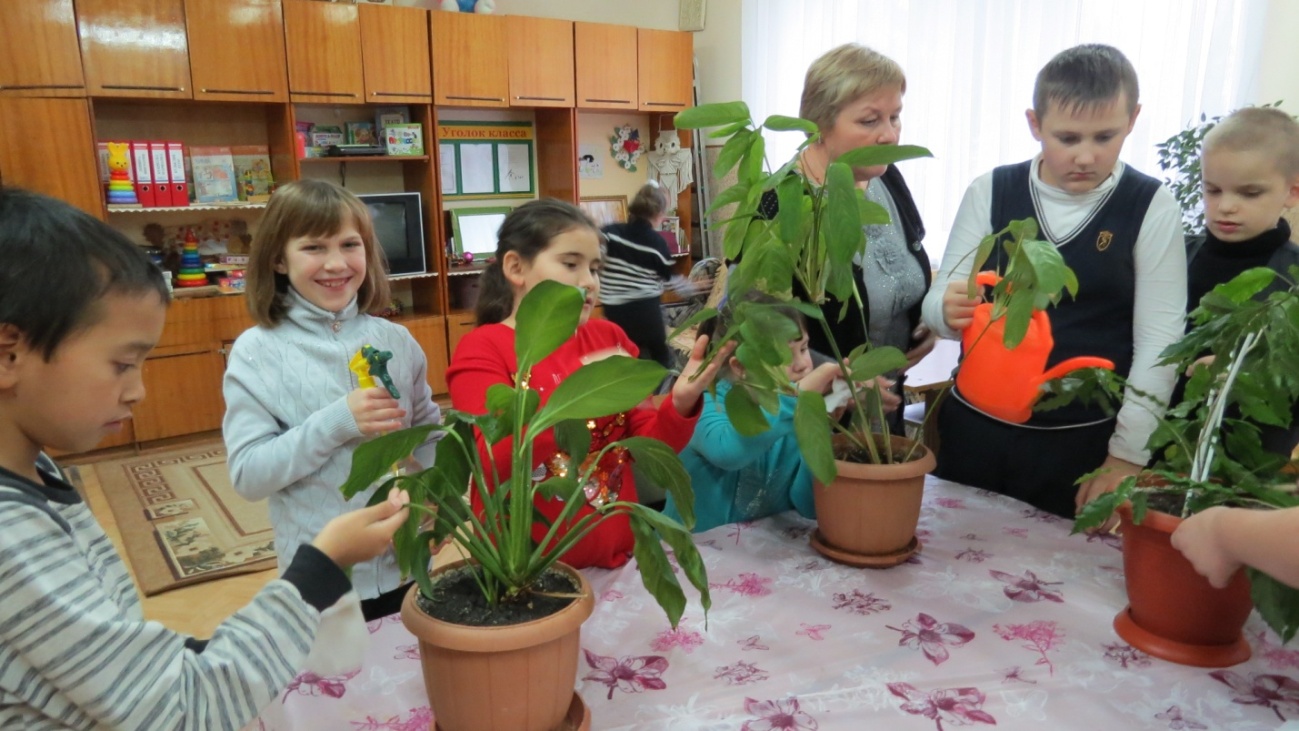 «Наш край родной» - своеобразная «школа чувств по изучению родины», которая активизирует мысли, фантазию, речь, память, эмоции, прививает любовь к малой Родине.Педагогическая целесообразность программы обуславливается тем, что в настоящее время остро ощущается необходимость возрождения духовности, изучения культуры своего народа, прошлого и настоящего «малой родины». Мало говорить о любви к родному краю, надо знать его прошлое и настоящее, богатую духовную культуру, народные традиции, природу. Все это относится и к нашим родным местам - к замечательной Ставропольской земле.	Дети учатся оценивать состояние окружающей среды, принимать правильные решения по ее улучшению, развивать духовную потребность в общении с природой, осознавать  ее облагораживающее воздействие,  как источника материального и духовного развития общества.Техническая направленностьКружок «Юный техник»	Руководитель - воспитатель Ерохин Станислав Валерьянович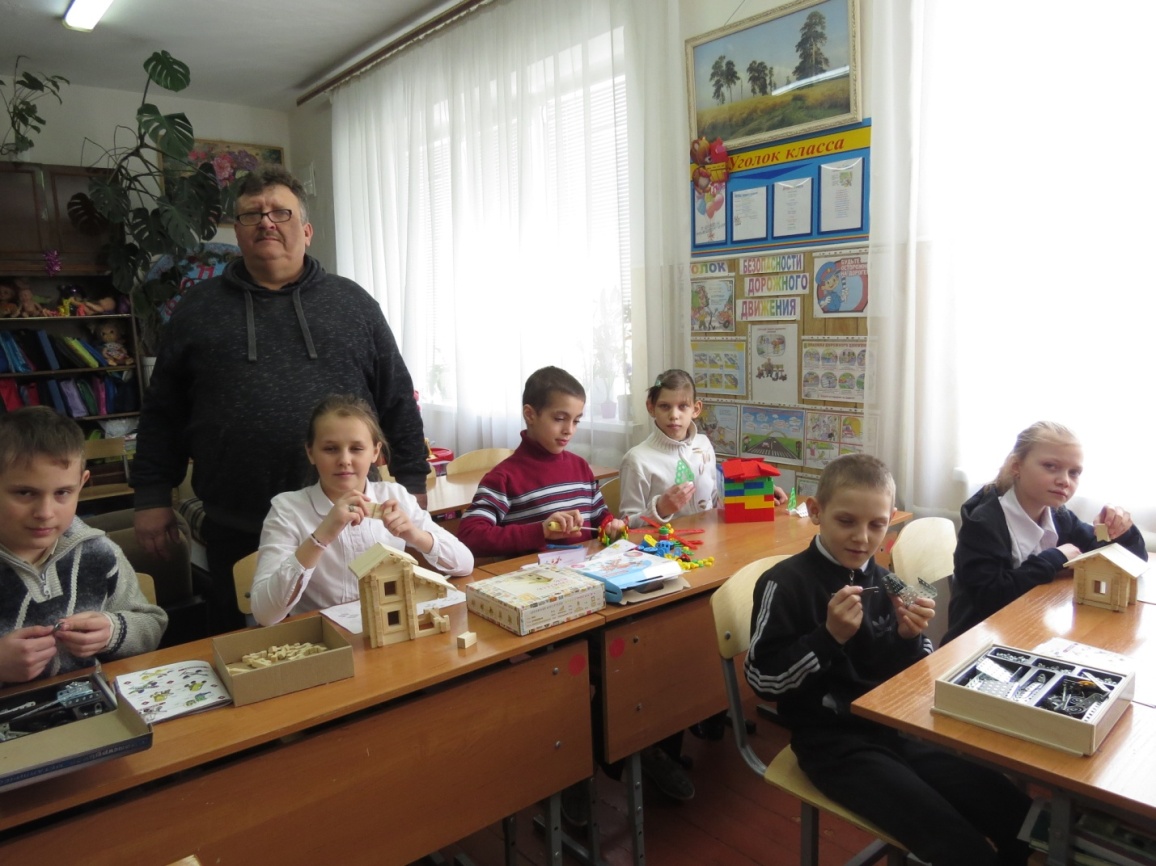 Конструирование - интересное и   увлекательное занятие, связанное с чувственным и интеллектуальным развитием ребенка. В работе с младшими школьниками, с учетом  возрастных особенностей,  используются различные виды конструкторов (Лего, металлические, деревянные). Они способствует  совершенствованию остроты зрения, точности тактильных качеств, восприятию формы и габаритов объектов, пространства.    	Занятия в объединении  способствуют развитию сенсорных представлений, умению  работать по инструкциям,  творчески подходить к решению задач, развивать  высшие психические функции детей. Также  дети учатся совместно решать задачи, распределять роли, объяснять друг другу важность данного конструктивного решения.